NENEHATUN MESLEKİ VE TEKNİK ANADOLU LİSESİ FOTOĞRAFI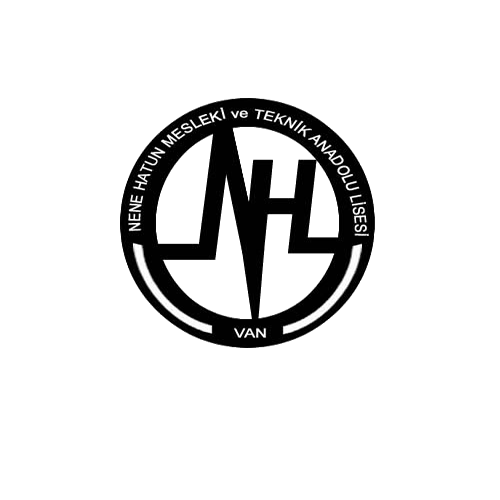 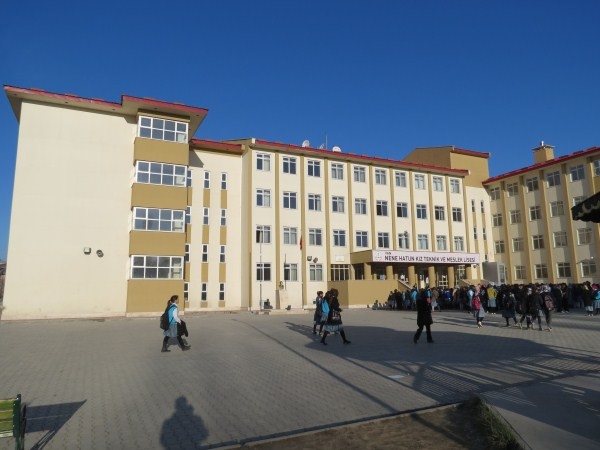 HAZIRLAYANLARSTRATEJİK PLANLAMA ÇALIŞMA VE KOORDİNASYON EKİBİTablo1: Stratejik planlama çalışma ve koordinasyon ekibi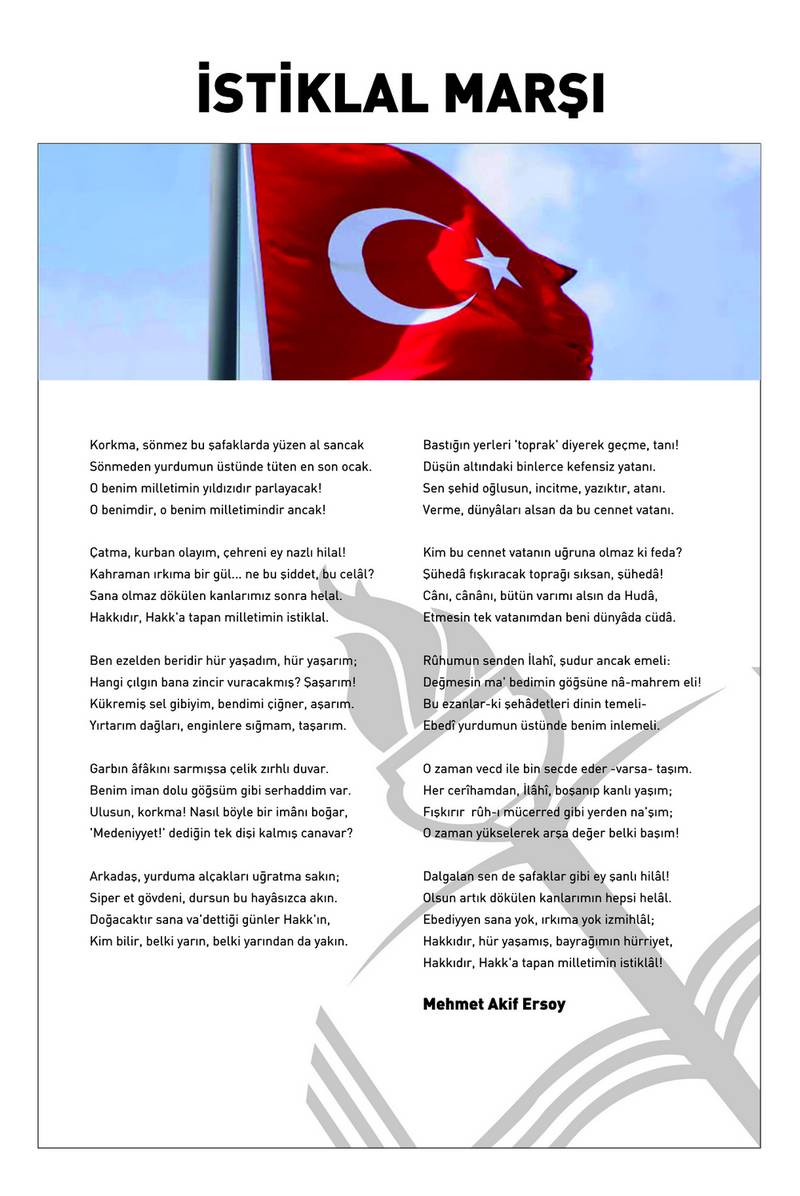 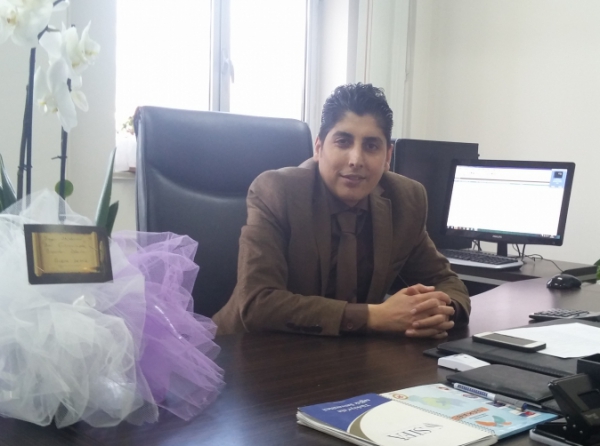 ÖNSÖZGeçmişten günümüze gelirken var olan yaratıcılığın getirdiği teknolojik ve sosyal anlamda gelişmişliğin ulaştığı hız artık kaçınılmazları da önümüze sererek kendini göstermektedir. Güçlü ekonomik ve sosyal yapı, güçlü bir ülke olmanın ve tüm değişikliklerle dimdik ayakta durabilmenin kaçınılmazlığı da oldukça büyük önem taşımaktadır. Gelişen ve sürekliliği izlenebilen bilgi ve planlama temellerine dayanan güçlü bir yaşam standardı ve ekonomik yapı; stratejik amaçlar, hedefler ve planlanmış zaman diliminde gerçekleşecek uygulama faaliyetleri ile (STARTEJİK PLAN) oluşabilmektedir.2010-2011 Eğitim-Öğretim yılında faaliyete geçen okulumuz misyon, vizyon ve stratejik planını 2013-2014 Eğitim-Öğretim yılında uygulamaya koymuştur. Okulumuz daha iyi bir eğitim seviyesine ulaşmak düşüncesi ile sürekli yenilenmeyi ve kurum kültürünü kendisine ilke edinmeyi amaçlamaktadır. Kurum kültürü oluşturmak için eğitim ve öğretim başta olmak üzere insan kaynakları ve kurumsallaşma, sosyal faaliyetler, alt yapı, toplumsal ilişkiler ve kurumlar arası ilişkileri kapsayan 2014-2018 stratejik planı hazırlanmıştır. Nene Hatun Mesleki ve Teknik Anadolu Lisesi olarak en büyük amacımız kendi öz güvenini kazanmış, ahlaki değerlerle yoğrulmuş, vatanını ve milletini seven, girdikleri her türlü ortamda çevresindekilere ışık tutan, hayata hazır, geleceği aydınlatan, bizleri daha da ileriye götürecek nesiller yetiştirmektir. İdare ve öğretmen kadrosu ile bizler çağa ayak uydurmuş, yeniliklere açık Türkiye Cumhuriyetini daha da yükseltecek gençler yetiştirmeyi ilke edinmiş bulunmaktayız. Bu planın hazırlanmasında emeği geçen Stratejik Yönetim Ekibine, öğretmen öğrenci ve velilerimize teşekkür ederim.Serkan KARAKURTOkul MüdürüGİRİŞ     Stratejik planlama, bir örgütün ne olduğu, ne yaptığı ve bunu niçin yaptığını şekillendirmek ve buna rehberlik etmek için temel kararlar üretmeye yönelik disiplinli bir çaba olarak tanımlanabilir.    Stratejik planlamada etkili bilgi toplama, yorumlama, arşivleme, kullanma, stratejik alternatiflerin gelişimi ve keşfi ile şu andaki kararların gelecekteki etkileri önemlidir.Stratejik planlama; etkili iletişim ve katılımın sağlanmasına, farklı ilgi alanları ve değerlerin yerleşmesine yardımcı olmayı, analitik karar almayı hızlandırma ve başarılı işlevselliği teşvik eder,stratejik planlamada örgütler yaratıcılığa teşvik edilir.    Stratejik planlama,örgütte çalışan insanlara da yararlı olabilir.Politika yapıcılar ve karar alıcılar, rollerini daha iyi yerine getirir, sorumluluklarını gerektiğinde uygulayabilirler. Ekip çalışması ve uzmanlık, örgüt üyeleri arasındaki ilişkiyi güçlendirir. Stratejik planlama kısaca; lider,yönetici ve planlayıcıların stratejik olarak hareket etmelerine ve düşünmelerine yardımcı olmak üzere tasarlanan kavram, prosedür ve araçlar dizisidir.    Hazırlamış olduğumuz 2015-2019 yılları stratejik planımız, kurumumuzun orta ve uzun vadeli amaçlarını, temel ilke ve politikalarını, hedef ve önceliklerini, performans ölçütlerini, bunlara ulaşmak için izlenecek yöntemler ile kaynak dağılımlarını belirterek okulumuzun başarılarına yol gösterecek zirvedeki başarılara imza atmamızda bizlere kılavuz olacaktır.
NENE HATUN MESLEKİ VE TEKNİK LİSESİ STRATEJİ YÖNETİM EKİBİİÇİNDEKİLER KONULAR										        SAYFAÖNSÖZ………………………………………………………………………………..	5GİRİŞ………………………………………………………………………………….	61- STRATEJİK PLAN HAZIRLIK SÜRECİ……………………………………...	10A. PLANIN SAHİPLENİLMESİ………………………………………………………	11B. PLANLAMA SÜRECİNİN ORGANİZASYONU………………………………...	111- Nene Hatun MTAL okulu  Stratejik Plan Üst Kurulu……………………..	112- Nene Hatun MTAL okulu  Stratejik Plan Koordinasyon Ekibi …………..	   11C. İHTİYAÇLARIN TESPİTİ………………………………………………………..	   11 D. ZAMAN PLANI…………………………………………………………………..	   112- DURUM ANALİZİ……………………………………………………………….	   12 A. TARİHİ GELİŞİM..................................................................................................	   13B. YASAL YÜKÜMLÜLÜKLER VE MEVZUAT ANALİZİ..................................	   15C. FAALİYET ALANLARI İLE ÜRÜN VE HİZMETLERİN BELİRLENMESİ....	   15D. PAYDAŞ ANALİZİ………………………………………………………………	   161- Paydaşların Tespiti.......................................................................................	   16a. İç Paydaş…………………………………………………………………...	   16 b. Dış Paydaş………………………………………………………………….	   16	a.1. İç Paydaş Tablosu………………………………………………..	   17	b.1. Dış Paydaş Tablosu……………………………………………….	   172- Paydaş Beklentiler.......................................................................................	   17E. KURUM İÇİ ANALİZ……………………………………………………………..	   181- Teşkilat Yapısı………………………………………………………………	   182- İnsan Kaynakları……………………………………………………………	   193- Kurum Kültürü …………………………………………………………….	   204- Teknoloji……………………………………………………………………	   205- Mali Durum…………………………………………………………………	   21a. Bina Envanteri………………………………………………………	   22F. PEST  ANALİZİ……………………………………………………………………	   23G. GZFT ANALİZİ……………………………………………………………………	   243- GELECEĞE YÖNELİM…………………………………………………………	   25A. MİSYON BİLDİRİMİ..............................................................................................	   26B. VİZYON BİLDİRİMİ ..............................................................................................	   26C. TEMEL DEĞERLER ...............................................................................................	   26D. TEMALAR ..............................................................................................................	   274- MAALİYETLENDİRME…………………………………………………………	   435- İZLEME VE DEĞERLENDİRME………………………………………………	   45TABLOLAR DİZİNİŞEKİLLER DİZİNİTablo2: Şekiller DiziniTablo3: KısaltmalarSTARTEJİK PLAN HAZIRLIK SÜRECİPLANIN SAHİPLENİLMESİStratejik planımızın başarılı olabilmesi için  tüm çalışanlarımızın planımızı sahiplenmesi gerekmektedir. Bu nedenle başta okul müdürümüz başkanlığında tüm okul personelimiz  konunun önemi üzerinde durulmuştur.PLANLAMA SÜRECİNİN ORGANİZASYONUStratejik planlama sürecine dahil olması gereken ekipler/kurullar aşağıda yer almaktadır.Nene Hatun MTAL Okulu Stratejik Plan Üst KuruluOkul Müdürünün Başkalığında, Bir Okul Müdür Yardımcısı, Bir Öğretmen Ve Okul Aile Birliği Başkanı Ve Okul Aile Birliği Yönetiminde Bir Üye İle OluşturulduNene Hatun MTAL Okulu Stratejik Plan Koordinasyon EkibiOkul Müdürü Tarafından Görevlendirilen Müdür Yardımcısı Başkanlığında Görevlendirilen Öğretmenler Ve Gönüllü Velilerden Oluşur.İHTİYAÇLARIN TESPİTİStratejik Plan Koordinasyon Ekibimiz  Üyesi Müdür Yardımcımız İl Milli Eğitim Müdürlüğümüz tarafından düzenlenen hizmet içi eğitim seminerine  katılarak gerekli donanım ve bilgiye sahip olmuştur. Ekip Üyelerimizle değerlendirme çalışması yaparak okulumuz  stratejik planlama ekiplerinin eğitimlerinin verilmesi, doğru veriye ulaşma ihtiyacının olacağı tespitinden hareketle okulumuz birimleri  ile koordineli çalışmanın gerekliliğini tespit edilmiştir.ZAMAN PLANIOkul stratejik plan üst kurulu oluşturularak bir araya gelinerek 2015/2019 stratejik planlama çalışmalarına başlandı.2.DURUM ANALİZİOkulun mevcut güçlü ve zayıf yönlerini tespit ederek hedeflere ulaşmak için eldeki mevcut imkanları görmeTARİHİ GELİŞİMOkulumuzun yapımına 2009 yılında başlanmış ve okulumuz 2010 yılı Eylül ayında bitirilmiştir. Endüstrinin kalifiye ara eleman ihtiyacını karşılamak üzere kurulmuş olan okulumuz bunun yanında hayat boyu öğrenim felsefesi ile mesleki yeterliliğe sahip olmayan yetişkinlere de hizmet etmeyi görev bilmiştir. İlk olarak 2010-2011 eğitim öğretim yılında Bilişim Teknolojileri, Giyim Üretim Teknolojisi ve Çocuk Gelişimi ve Eğitimi Bölümleri olmak üzere 3 bölüm eğitim öğretime açılmıştır. 2013-2014 eğitim öğretim yılında Güzellik ve Saç Bakım Hizmetleri Bölümü, 2014-2015 eğitim öğretim yılında ise Aile ve Tüketici Hizmetlerinin açılmasıyla bölüm sayısı 5’e çıkmıştır. Okulumuzda ayrıca 2014-2015 Eğitim Öğretim yılında 2 derslikli uygulama sınıfı hizmete açılmıştır.Okulumuzun adı 2014-2015 eğitim öğretim yılında Nene Hatun Kız Teknik ve Meslek Lisesi yerine Nene Hatun Mesleki ve Teknik Anadolu Lisesi olarak değiştirilmiştir. 2014-2015 eğitim öğretim yılında açılan 9. Sınıflarımız Anadolu olarak başlamıştır.Okulumuz 3800 m2 si kapalı alan olmak üzere toplam 6540 m2 açık alan üzerine kurulmuş tek bina ve buradan 2.5 km mesafede 120 yatak kapasiteli tek pansiyon binası ile 2 ayrı binadan oluşmaktadır. Öğrenci kapasitesi 800 kişilik olup ana öğretim binasında 24 derslik, 1 kütüphane, 1 konferans salonu, 2 Bilişim Teknolojileri Laboratuarı, 1 Giyim Üretim Teknolojisi Atölyesi, 1 Güzellik ve Saç Bakım Hizmetleri Atölyesi, 1 Aile ve Tüketici Hizmetleri Atölyesi bulunmaktadır.Ayrıca okulumuza 2010 yılında valilik tarafından 120 yatak kapasiteli öğrenci pansiyonu tahsis edilmiştir. Tam gün eğitim yapılan okulumuzda 1091 öğrenciye eğitim hizmeti sunulmaktadır. Okulumuz ilk mezunlarını 247 öğrenci ile 2013-2014 Eğitim-Öğretim yılında vermiştir.YASAL YÜKÜMLÜLÜKLER VE MEVZUAT ANALİZİTablo4:Yasal YükümlülüklerC. FAALİYET ALANLARI, ÜRÜN/HİZMETLERTablo5:Faaliyet alanları, ürün ve hizmetlerD.PAYDAŞ ANALİZİNene Hatun Kız Teknik ve Meslek Lisesi, Mesleki eğitimde uygulamalı eğitim ile birlikte nitelikli insan gücü yetiştirmek amacıyla ve bu yönde gösterdiği faaliyetleri ile toplumun her kesimini etkilemektedir. Ulusal ve yerel boyutta sunduğu hizmetleri ile geniş bir paydaş kitlesine sahiptir.Paydaşların TespitiSP komisyonu ve üst kurulu bir araya gelerek paydaşların nasıl tespit edileceğine dair yöntem belirlendi.belirlenen yönteme uygun şekilde tablolar oluşturulmuş ve atölye çalışmalarıyla paydaşlar tespit edildi.İç Paydaşlar Eğitim Yöneticileri: Politika ve Stratejileri yöneten ve değerlendirenlerdir.Öğretmenler: Hizmeti veren personellerdir.Öğrenciler: Hizmetin sunulduğu paydaşlardır.Okul Aile Birliği: Okulun tedarikçisi konumunda olup, okulun lojistik yönden destekçisi ve işleticisi görevi vardır.Milli Eğitim Müdürlüğü: Milli Eğitim Bakanlığının ürettiği politikaları uygulayan ve okulun bağlı olduğu mercidir.Memurlar: Görevli personeldir. Destek Personeli: Görevli personeldir.b.Dış Paydaşlar Resmi Üst Yöneticiler: Milli Eğitim Bakanlığı, Erkek teknik Eğitim Genel Müdürlüğü, Valilik, Kaymakamlık, İlçe milli Eğitim Müdürlüğü.Veliler: Okullara maddi ve manevi destek sağlayabilme kapasitesi bulunur. Aynı zamanda uyumlu işbirliği içinde olunması gereken kesimdir.Yerel Yönetimler: Eğitim hizmetin lojistik destekçileri olmaları beklenir.Yerel Medya: Eğitimin niteliğinin arttırılmasında işbirliği kaçınılmaz ve lüzumlu olan stratejik bir dış paydaştır.Üniversiteler: Tedarikçi ve müşteri sayılabilecek kesimdir. Bir taraftan mezun öğrencileri sunduğumuz müşteri konumundadır.Sivil Toplum Örgütleri (Esnaf ve Sanatkârlar Odası, Ticaret ve Sanayi Odası, KOSGEP vb.): En stratejik destekçi konumundadırlar. Uyumlu bir işbirliği ile bir gelişim fırsatıdırlar.Kamu ve Özel Sektöre ait işletmeler: En stratejik destekçi konumundadırlar. Uyumlu bir işbirliği ile bir gelişim fırsatıdırlar.İlköğretim Okulları: Öğrenci Kaynağımızdır.a.1. İÇ PAYDAŞLAR	Tablo6: İç Paydaşlarb.1. DIŞ PAYDAŞLARTablo7: Dış Paydaşlar2.PAYDAŞ BEKLENTİLER            En önemli paydaşlarımızı öğrencilerimiz ve velileridir. Öğrencilerimizin okulumuzdan beklentileri eğlenerek öğrenme, sosyal faaliyetler, staj imkanı ve YGS – LYS sınavlarına hazırlık çalışmaları olarak görülmektedir.             Velilerimizin beklentileri arasında, okul disiplini, sınavlara hazırlık ve okulun fiziki ortamının iyileştirilmesi ön plana çıkan maddelerdir. KURUM İÇİ ANALİZ Kurum içi analiz çalışmalarında okulumuzun teşkilat yapısı insan kaynakları, kurum kültürü, teknolojik düzeyi ve mali kaynaklan analiz edilmiştir.Teşkilat Yapısı, NENE HATUN MTAL OKULU TEŞKİLAT ŞEMASIŞekil1: Nene Hatun MTAL Okulu Teşkilat Şemasıİnsan KaynaklarıTablo8: Personel ListesiKurum Kültürü Kurum personeli arasında samimi, saygı ve hoş görüye dayalı bir iletişim söz konusudur. Herkesin düşüncesine saygılı olma, ideolojik ve siyasi kamplaşmaya mahal vermeyen bir hoş görü ortamı mevcuttur. Personeller arasında örnek bir dayanışma ruhu vardır; İyi ve kötü günlerde beraber hareket edilerek mutluluk ve kederler paylaşılmaktadır.Kurum personeli, kendilerini ilgilendiren konuları, bilgilendirme toplantıları yoluyla öğrenmektedir. Toplantılar düzenli aralıklarla yapılmaktadır. Bazen program dışı toplantılar da (acili yet durumuna göre) yapılmaktadır. Toplantılar genelde geniş katılımlı olarak düzenlenmektedir.Çalışanla yönetici arasındaki iletişim ve etkileşim rahat ve samimi bir şekilde gerçekleşmektedir. Kurumsal mevzuata uygun çalışan müdürlüğümüz personeli çalışmalarında özellikle eğiteme yön verecek bilimsel verilerden yararlanmayı esas edinmektedir.4.TeknolojiOkulumuzda bilgisayar laboratuarı ve diğer alanlarda kablosuz Internet erişimi vardır. Tüm idari birimlerde bilgisayar, yazıcı ve internet erişimi bulunmaktadır. 2014-2015 eğitim öğretim yılında Fatih Projesi kapsamında tüm okula internet erişimini sağlayan teknolojik alt yapı sistemi yapılmakla beraber tüm derslik ve atölyelere akıllı tahta gelmiştir. Bodrum katta; 1 adet, zemin katta; 7 derslik, 1 giyim üretim teknolojisi atölyesi olmak üzere 9 adet, birinci katta 6 derslik, 1 öğretmenler odası, 1 cilt bakımı ve güzellik atölyesi, 1 resim atölyesi olmak üzere 9 adet, ikinci katta; 8 derslik, 1 aile ve tüketici hizmetleri atölyesi olmak üzere 9 adet, üçüncü katta; 6 derslik, 1 el sanatları atölyesi, 2 bilişim laboratuarı olmak üzere toplamda 36 adet akıllı tahta mevcuttur. Ana derslik binasında ve alanlarda bulunan toplam 2 adet projeksiyon makinesi öğrencilerimiz için kullanıma hazır durumdadır. Fotokopi ve baskı hizmetleri için yeterli makine vardır.Tablo9:Araç ve Gereçler5-Mali DurumTablo10:Okul aile birliği gelir tablosuTablo11:Okul Gelir-Gider Tablosu,Bina EnvanteriTablo12: Okul Fiziki Mekan TablosuNENE HATUN MTAL OKULU PEST ANALİZİ        Tablo13: PEST analiz tablosuNENE HATUN MTAL OKULU GZFT ANALİZİTablo14: GZFT analiz tablosuGELECEĞE YÖNELİMBu bölümde kurumumuzun misyon ,vizyon ve temel değerlerine yer verilmiştir.1. STRATEJİK AMAÇ:Okulumuzun bulunduğu çevredeki tüm bireylerin her kademede fırsat eşitliği gözetilerek eğitim öğretime katılımını ve tamamlamasını sağlamak..1.1 STRATEJİK HEDEF:  2019  yılının sonuna kadar kayıtlı tüm öğrencilerimizin  eğitim ve öğretimine katılım ve tamamlama oranını artırmak.1.1 PERFORMANS GÖSTERGELERİ1.1.TEDBİRLER2. STRATEJİK AMAÇ: Öğretmenlerimizle koordineli çalışarak nitelikli ve donanımlı eğitimli kurumları ve paydaşlarımızla koordineli çalışıp yabancı dili gelişmiş, kendini geliştiren mezun olduğunda istihdam sıkıntısı yaşamayan bireyler yetiştirmek.2.1 STRATEJİK HEDEF :Plan dönemi sonuna kadar öğretmenlerimiz ile birlikte her öğrencinin eğitim- öğretimdeki bireysel farklılıklarını göz önünde bulundurularak akademik başarılarımızı artırmak.2.1 PERFORMANS GÖSTERGELERİ2.1.TEDBİRLER2.2  STRATEJİK HEDEF:		Plan dönemi sonuna kadar paydaşlarımızla koordineli çalışıp, mesleki rehberlik çalışmalarını artırıp öğrencilerimizin istihdamını artırmak. 2.2 PERFORMANS GÖSTERGELERİ2.2. TEDBİRLER3- STRATEJİK AMAÇ :  Beşeri kaynaklarımızı üst seviyede kullanarak, Okulun fiziki şartlarını geliştirmek, teknolojik alt yapısını  güçlendirmek ,kurumsal yapıyı ,çoğulculuk  katılımcılık ve şeffaflığın sağlandığı bir eğitim öğretim kurumu olmak..3.1 STRATEJİK HEDEF:Plan dönemi sonuna kadar okul çalışanları arasında birlik, beraberlik ve dayanışmayı artırmak ihtiyaçların belirlenerek hizmet içi kurs ve seminerlerle personelin kendini geliştirmesini sağlamak,  sosyal ve kültürel faaliyetlere aktif olarak katılmayı sağlayacak yapılanmaların oluşturulması, bilgi birikimlerini birbirleriyle paylaşabilmelerini sağlayacak yeni süreçler oluşturarak, bu yöndeki kurum kültürünün zenginleştirilmesi sağlanacak…3.1 PERFORMANS GÖSTERGELERİ3.1.TEDBİRLER3.2 STRATEJİK HEDEF: Plan dönemi sonuna kadar veli desteği ve okulun kaynaklarını artırarak mevcut bütçeyi etkin bir şekilde kullanarak mevcut alt yapı ve donatım seviyesini yükseltmek..3.2 PERFORMANS GÖSTERGELERİ3.2.TEDBİRLER3.3 STRATEJİK HEDEF :Plan döneminin sonuna kadar aktif bir izleme ve değerlendirme sistemiyle ürüne dayalı katılımcı,şeffaf,hesap verilebilir bir organizasyon oluşturarak,personelimizin teknoloji kullanımını yaygınlaştırmak..3.3 PERFORMANS GÖSTERGELERİ3.3.TEDBİRLERMALİYETLENDİRME 2015 -2019 stratejik planlamadaki tahmini maliyetlendirme yapılırken Okulumuzun Okul Aile Birliği 7097 TL Olan 2014 Bütçesi dikkate alınmıştır.Tablo15: 2015-2019 tahmini mâliyetlendirme tablosuİZLEME VE DEĞERLENDİRME2015-2019 Stratejik Planı izleme ve değerlendirme süreci; planda yer alan tüm aktiviteleri ve tüm birimlerde yapılan ve yapılması gereken iyileştirme çalışmalarını kapsar. Planın yürürlüğe girmesinden sonra başlayacak olan izleme ve değerlendirme süreci, amaç ve hedeflere ne ölçüde ulaşıldığının belirlenmesi ve belirlenen eksikliklerin giderilmesini amaçlamaktadır.İzleme ve değerlendirmenin etkin bir şekilde gerçekleştirilmesi, karşılaşılan sorunlara gerekli müdahalelerin zamanında yapılması yanında, izleme ve değerlendirme sonucunda çıkarılacak derslerin ve edinilecek tecrübelerin hazırlanacak yeni plan ve program hazırlıklarında kullanılması açısından önem arz etmektedir.Tablo16: İzleme değerlendirme süreciSTRATEJİK PLANLAMA ÇALIŞMA VE KOORDİNASYON EKİBİSTRATEJİK PLANLAMA ÇALIŞMA VE KOORDİNASYON EKİBİSTRATEJİK PLANLAMA ÇALIŞMA VE KOORDİNASYON EKİBİSIRA NOADI SOYADIGÖREVİ1M. Fatih AMCALARMÜDÜR YARDIMCISI2Harun SEVENÖĞRETMEN3Gizem YEĞİNÖĞRETMEN4M.Hanifi DAYIÖĞRETMEN5Zeynep TEKİROĞLUÖĞRETMEN6Mustafa CANLIMEMUR7Şevket KAPLANVELİTABLOİÇERİKSAYFATABLO 1Stratejik planlama çalışma ve koordinasyon ekibi3TABLO 2Şekiller Dizini9TABLO 3Kısaltmalar9TABLO 4Yasal Yükümlülükler14TABLO 5Faaliyet alanları, ürün ve hizmetler15TABLO 6İç paydaşlar17TABLO 7Dış Paydaşlar17TABLO 8Personel Listesi19TABLO 9Araç - Gereçler20TABLO 10Okul aile birliği gelir tablosu21TABLO 11Okul Gelir-Gider Tablosu21TABLO 12Okul Fiziki Mekan Tablosu22TABLO 13PEST analiz tablosu23TABLO 14GZFT analiz tablosu24TABLO 152015-2019 tahmini maliyetlendirme tablosu43TABLO 16İzleme değerlendirme süreci45ŞEKİL İÇERİKSAYFAŞEKİL 1Nene Hatun MTAL Okulu Teşkilat Şeması20KISALTMALARKISALTMALARAR-GEAraştırma Geliştirme MTALMesleki ve Teknik Anadolu LisesiGZFTGüçlü Yanlar, Zayıf Yanlar, Fırsatlar, Tehditler SPStratejik Plan TÜBİTAKTürkiye Bilimsel ve Teknolojik Araştırma Kurumu MEBMilli Eğitim Bakanlığı TÜRKSATTürkiye Uydu Haberleşme Kablo TV ve İşletme A.Ş. TEOGTemel Eğitimden Ortaöğretime Geçiş LYSLisans Yerleştirme Sınavı YGSYükseköğretime Geçiş Sınavı. RAMRehberlik Araştırma Merkezi ABAvrupa Birliği BTBilgi Teknolojileri OGYEOkul Geliştirme Yönetim EkibiERASMUSAvrupa Birliği Öğrenci/Öğretim Elemanı Personel Değişim ProgramıYASAL YÜKÜMLÜLÜKLERYASAL YÜKÜMLÜLÜKLERYasal Yükümlülük (Görevler) Dayanak(Kanun, Yönetmelik, Genelge adı ve no’su) Her Türk çocuğunu ilgi, istidat ve kabiliyetleri yönünden yetiştirerek hayata ve üst öğrenime hazırlamak. *1739 sayılı kanunun 23. maddesi. *222 sayılı kanunun 1. maddesi, *İlköğretim Kurumları Yönetmeliğinin 5. maddesi Her Türk çocuğunu ilgi, istidat ve kabiliyetleri yönünden yetiştirerek hayata ve üst öğrenime hazırlamak. *1739 sayılı kanunun 23. maddesi. Öğrencilere, Atatürk ilke ve inkılâplarını benimsetme; Türkiye Cumhuriyeti Anayasası’na ve demokrasinin ilkelerine, insan hakları, çocuk hakları ve uluslar arası sözleşmelere uygun olarak haklarını kullanma, başkalarının haklarına saygı duyma, görevini yapma ve sorumluluk yüklenebilen birey olma bilincini kazandırmak *Orta Öğretim  Kurumları yönetmeliği3. FAALİYET ALANLARI, ÜRÜN/HİZMETLER3. FAALİYET ALANLARI, ÜRÜN/HİZMETLERFAALİYET ALANI: EĞİTİM - ÖĞRETİMFAALİYET ALANI: YÖNETİM İŞLERİHizmet–1 Rehberlik Hizmetleri Veli Öğrenci Öğretmen Hizmet–1 Öğrenci işleri hizmeti Kayıt- Nakil işleri Devam-devamsızlık Sınıf geçme Bursluluk                                                                                                                  Hizmet–2 Spor Etkinlikleri Futbol, Voleybol Badminton Masa TenisiKros Hizmet–2 Öğretmen işleri hizmeti Derece terfi Hizmet içi eğitim Özlük hakları Hizmet–3Müfredatın işlenmesi Hizmet-3 Okul Bütçesi İhaleler Teslim alma ve muayene Harcamalar Taşınır mal Hizmet–4 Sınavlar ve Deneme Sınavları                        PAYDAŞLARÇALIŞANMÜŞTERİTEMELORTAKSTRATEJİ K ORTAKTEDARİKÇİÖNCELİĞİResmi Üst YöneticilerV1Destek PersoneliV2Eğitim YöneticileriV3ÖğretmenlerV4MemurlarV5ÖğrencilerV6Okul Aile BirliğiVV7PAYDAŞLARÇALIŞANMÜŞTERİTEMELORTAKSTRATEJİK ORTAKTEDARİKÇİÖNCELİĞİ    Kamu veya özel sektöre ait işletmelerVV1Sivil Toplum Örgütleri (Esnaf ve Sanatkârlar Odası, Ticaret ve Sanayi Odası, KOSGEP vb.):V2Resmi Üst YöneticilerV3İlköğretim OkullarıV4Yerel YönetimlerV5VelilerVV4Yerel MedyaV3ÜniversitelerV2MuhtarlıklarV1SıraNoGöreviEKTLisansY.LisansUzmanİhtiyaç1Müdür1-11--__-2MüdürBaşyardımcısı1-1-11-3Müdür Yardımcısı42651--4Edebiyat34752--5Matematik2133---6İngilizce3144---7Fizik-111---8Kimya-11-1--9Biyoloji1122--110Tarih2-211--11Coğrafya-111---12Felsefe1-1-1--13Din Kült.1122---14Rehber Öğretmen2133---15Beden Eğitimi1122---16Müzik-111---17Resim1-    11---18Bilişim Teknolojileri 24642--19Giyim Üretim Tek.-4431--20Güzellik ve Saç Bakım -222--121Aile ve Tüketici Hiz.-111---22Çocuk Gelişimi-666---23Okul Öncesi2-22---24Memur2-2----25Hizmetli2-2---426Teknisyen1-1---127Hizmet Alımı4-4---328İşkur5510----ToplamToplam4138795310110Bilgisayar 55Akıllı Tahta36Projeksiyon4Faks1Tarayıcı2Çok fonksiyonlu fotokopi makinesi3Dizüstü bilgisayar0Yazıcı - Tarayıcı - Fotokopi10Lazer yazıcı2İnternet AğıTüm Birim ve BilgisayarlarOKUL AİLE BİRLİĞİ HESABIGELİRLERGİDERLER2011-2012 YILI2.336,402.3302012-2013 YILI2.832,002.8502014-2015 YILI5.843,005.850GENEL BÜTÇEDEN ALINAN ÖDENEKGENEL BÜTÇEDEN ALINAN ÖDENEKGENEL BÜTÇEDEN ALINAN ÖDENEK2012 YILI76.000,00 TL76.000,00 TL2013 YILI92.000,00 TL92.000,00 TL2014 YILI461.000.00 TL461.000.00 TL2015 YILI300.010.00 TL300.010.00 TLOkul/Kurum Gelir-Gider TablosuOkul/Kurum Gelir-Gider TablosuOkul/Kurum Gelir-Gider TablosuOkul/Kurum Gelir-Gider TablosuOkul/Kurum Gelir-Gider TablosuOkul/Kurum Gelir-Gider TablosuOkul/Kurum Gelir-Gider TablosuYıllar20142014201520152016  (Tahmini)2016  (Tahmini)HARCAMA KALEMLERİGELİRGİDERGELİRGİDERGELİRGİDERTemizlik Malzemesi Alımları 3.500 3.000 3.000Büro Malzemesi Alımları 200 200 300Telefon Giderleri 2.000 2.200 2.500Kırtasiye Alımları 1.400 1.600 2.000Diğer Enerji Alımları 650 700 1.000Su Alımları4.00012.00011.000Yakacak Alımları50.00075.10084.000Elektrik Alımları12.00048.00053.000Akar Yakıt ve Yağ Alımları000Yiyecek Alımları000Giyecek Alımları000Temrinlik Malzeme Alımları3001.5002.000Bahçe Malzemesi Alımları100100200GENEL TOPLAM 77.150144.400159.000Sıra No.Fiziki Mekânın AdıSayısı1Derslik242Bilişim Teknoloji sınıfı23Giyim Atölyesi14Çocuk Gelişimi  Atölyesi 15Kütüphane16Müdür Odası17Müdür Yardımcısı Odası58Rehberlik Servisi39Öğretmenler Odası110Memur Odası111Depo112Çok Amaçlı Salon113Fen Bilgisi Lab.-14Uygulama Ana Sınıfı215Yemekhane -PEST Analizi (Politik, Ekonomik, Sosyal, Teknoloji)Etki DeğerlendirmesiEtki DeğerlendirmesiEtki DeğerlendirmesiEtki DeğerlendirmesiEtki DeğerlendirmesiPEST Analizi (Politik, Ekonomik, Sosyal, Teknoloji)Etkisi Çok OlumsuzEtkisiOlumsuzEtkisizEtkisiOlumluEtkisi Çok OlumluPEST Analizi (Politik, Ekonomik, Sosyal, Teknoloji)-2-1012TEKNOLOJİTEKNOLOJİTEKNOLOJİTEKNOLOJİTEKNOLOJİTEKNOLOJİ- Bilgisayar ve internet kullanımının artmasıX- Sanayideki yatırımcıların teknolojiyi yakından takip etmesiX- İnternet kafelerin amacına uygun hizmet vermemesiXEKONOMİKEKONOMİKEKONOMİKEKONOMİKEKONOMİKEKONOMİK- Organize sanayinin açılmasıX- Markalaşmış kuruluşların bölgemize yatırım yapmasıX- Bölge insanın istihdama yönelik yatırım yapmamalarıX- İlimize doğalgaz gelmesiXPOLİTİKPOLİTİKPOLİTİKPOLİTİKPOLİTİKPOLİTİK- 5084 sayılı Teşvik KanunuX- Sınavsız MYO geçiş hakkıX- ÖSYS de uygulanan katsayıX- MEGEP Kapsamında uygulanan modüler eğitimX- Meslek liselerinde alan açılmasında bölge ihtiyaçlarıX- Meslek lisesi mezunlarına işyeri açma belgesi verilmesiXSOSYO-KÜLTÜRELSOSYO-KÜLTÜRELSOSYO-KÜLTÜRELSOSYO-KÜLTÜRELSOSYO-KÜLTÜRELSOSYO-KÜLTÜREL- Veli eğitim seviyesinin düşüklüğüX- Sosyal-Kültürel faaliyet alanlarının yetersizliğiX- İlimizin İpek yolu üzerinde bulunmasıX- Kültür turizm bölgesi olmasıXPERFORMANS GÖSTERGELERİPERFORMANS GÖSTERGELERİÖNCEKİ YILLARÖNCEKİ YILLARPERFORMAS HEDEFLERİPERFORMAS HEDEFLERİPERFORMAS HEDEFLERİPERFORMAS HEDEFLERİPERFORMAS HEDEFLERİPERFORMANS GÖSTERGELERİPERFORMANS GÖSTERGELERİ20132014201520162017201820191.1.1Uygulama sınıflarındaki devamsızlık sayısı-3020105311.1.2Okulumuzda sürekli devamsız öğrencilerimizin sayısı3717140302051.1.3Orta öğretim sınıflarımızdaki  öğrencilerimizin devamsızlık oranı/%2%30%25%20%15%8%21.1.4Mesleki açık öğretim lisesi kayıtlı öğrenci sayısı120194195200210215250SIRA NOTEDBİRLER/STRATEJİLERSORUMLU BİRİM/KİŞİMALİYET1.1.1Uyarı Dilimleri Kapsamında Devamsızlık Mektupları Göndermek..Okul İdaresi300 TL 1.1.2Okulumuz web Sayfamızda Bilgilendirme Çalışması Yapmak..BT Formatörü200 TL1.1.3Veli Ziyaretlerini Etkili Kılmak..Sınıf Rehber Öğretmenleri1.1.4Okul Rehberlik Servislerini Daha Etkili Hale Getirmek.Rehberlik Servisi-1.1.5Sosyal Ve Sportif Etkinlikleri Artırmak..Okul Öğretmenleri400 TLPERFORMANS GÖSTERGELERİPERFORMANS GÖSTERGELERİÖNCEKİ YILLARÖNCEKİ YILLARPERFORMAS HEDEFLERİPERFORMAS HEDEFLERİPERFORMAS HEDEFLERİPERFORMAS HEDEFLERİPERFORMAS HEDEFLERİPERFORMANS GÖSTERGELERİPERFORMANS GÖSTERGELERİ20132014201520162017201820192.1.1YGS DE MATEMATİK NET ORTALAMASI -112810132.1.2YGS DE FEN BİLİMLERİ NET ORTALAMASI -112810122.1.3YGS DE TÜRKÇE NET ORTALAMASI -1310142025272.1.4YGS DE SOSYAL BİLİMLER NET ORTALAMASI -8761522252.1.5ÜNİVERSİTE KAZANMA ORTALAMASI-%34%51%60%65%67%702.1.6TAKDİR BELGESİ ALAN ÖĞRENCİ ORANI(%)%8,42%15,20%13,60%25,32%26,75%27,54%28,602.1.7TEŞEKKÜRBELGESİ ALAN ÖĞRENCİ ORANI%35,15%37,32%34,78%35,50%37,25%38,75%40,302.1.8TÜBİTAK PROJELERİNE YAPILAN BAŞVURU SAYISI----2342.1.9OKULDA DÜZENLENEN SOSYAL ETKİNLİK SAYISI55678810PERFORMANS GÖSTERGELERİPERFORMANS GÖSTERGELERİÖNCEKİ YILLARÖNCEKİ YILLARÖNCEKİ YILLARPERFORMAS HEDEFLERİPERFORMAS HEDEFLERİPERFORMAS HEDEFLERİPERFORMAS HEDEFLERİPERFORMAS HEDEFLERİPERFORMANS GÖSTERGELERİPERFORMANS GÖSTERGELERİ201220132014201520162017201820192.1.1YGS  DE BARAJI GEÇEN ÖĞRENCİ SAYISI-871071550801002.1.2ÜNİVERSİTE KAZANMA ORTALAMASI-%60%50%50%60%65%702.1.3TAKDİR, TEŞEKKÜR ALAN ÖĞRENCİ SAYISI3704204224725025325625922.1.4ONUR BELGESİ ALAN ÖĞRENCİ SAYISI46561001241441601842102.1.5DESTEKLEME KURSLARINA KATILAN ÖĞRENCİ SAYISI -180190200220230SIRA NOTEDBİRSORUMLU BİRİM/KİŞİMALİYET2.1.1Öğrencilere başarılı olma yolları, ders çalışma teknikleri, boş zamanını değerlendirme gibi konularda bilgilendirme toplantıları düzenlenecek (Panel – Söyleşi –Tartışma vb.)REHBERLİK SERVİSİ50 TL2.1.2Belli aralıklarla öğrenci gelişim anketleri (verimli çalışma, kimdir bu?,başarısızlık nedenleri, özgeçmiş hazırlama vb..) uygulanacakREHBERLİK SERVİSİ50 TL2.1.3Sınavlardan sonra soru ve cevaplar ve sınav analizi yapılacakÖĞRETMENLER50 TL2.1.4Periyodik aralıklarla deneme sınavları düzenlenecektirOKUL İDARESİ200 TL2.1.5Üniversite,bölüm gezileri yaparak öğrencilerin motivasyonunu artırmakOKUL İDARESİ300 TL2.1.6Yardımcı kaynakların seçimine dikkat edilecekREHBERLİK SERVİSİ-2.1.7Boş derslerin etkin olarak değerlendirilmesi sağlanacakOKUL İDARESİPERFORMANS GÖSTERGELERİPERFORMANS GÖSTERGELERİÖNCEKİ YILLARÖNCEKİ YILLARPERFORMAS HEDEFLERİPERFORMAS HEDEFLERİPERFORMAS HEDEFLERİPERFORMAS HEDEFLERİPERFORMAS HEDEFLERİPERFORMANS GÖSTERGELERİPERFORMANS GÖSTERGELERİ20132014201520162017201820192.2.1MESLEKİ TANITIM FALİYETLERİNİN SAYISI-457911132.2.2İŞE YERLEŞTİRİLEN ÖĞRENCİ SAYISI-1020304050602.2.3ZİYARET EDİLEN İŞLETME SAYISI-59142450702.2.4İŞLETME GEZİLERİNE KATILAN ÖĞRENCİ SAYISI-102536486385SIRA NOTEDBİRSORUMLU BİRİM/KİŞİMALİYET2.2.1Okul rehberlik servisi mesleki    rehberlik çalışmalarını arttıracaktır.REHBERLİK SERVİSİ100 TL2.2.2Bölgemizin mevcut istihdam şartları araştırılacak buna yönelik anket çalışmaları yapılacaktır.OKUL İDARESİ150 TL2.2.3İşletme sahiplerinin de katılımının sağlandığı seminer, panel,  sempozyum gibi etkinlikler düzenlenecektir.REHBERLİK SERVİSİ-2.2.4Velilerin katılımının sağlandığı mesleki seminerler düzenlenecektir.REHBERLİK SERVİSİ-2.2.5Üniversitelerden öğretim görevlileri getirilerek öğrencilere yönelik bilgilendirme seminerleri düzenlenecektir.OKUL İDARESİ-PERFORMANS GÖSTERGELERİPERFORMANS GÖSTERGELERİÖNCEKİ YILLARÖNCEKİ YILLARPERFORMAS HEDEFLERİPERFORMAS HEDEFLERİPERFORMAS HEDEFLERİPERFORMAS HEDEFLERİPERFORMAS HEDEFLERİPERFORMANS GÖSTERGELERİPERFORMANS GÖSTERGELERİ20132014201520162017201820193.1.1PERSONELİN KATILDIGI GEZİ SAYISI-2345673.1.2PERSONEL ARASI ETKİNLİK SAYISI-2456783.1.3HİZMET İÇİ EĞİTİME BAŞVURAN PERSONEL SAYISI91012182125283.1.4REHBERLİK SERVİSİNİN PERSONELE YÖNELİK YAPTIGI ETKİNLİK SAYISI -2345673.1.5REHBERLİK SERVİSİNİN VELİLERE YÖNELİK YAPTIGI ETKİNLİK SAYISI2345789SIRA NOTEDBİRSORUMLU BİRİM/KİŞİMALİYET3.1.1Personelin katılacağı doğal ve tarihi yerlere geziler düzenlenecekİLGİLİ SOSYAL KLÜP200 TL3.1.2Her dönem en az bir kere personel arasında dayanışma ve eğlence yemeği düzenlenecekOKUL İDARESİ200 TL3.1.3Milli Eğitim Bakanlığı’nın açacağı hizmet-içi kurs ve seminerler için duyurular yapıp teşvik ederek personel katılımı sağlanacakOKUL İDARESİ-3.1.4Okul personeline düzenlenecek yemek ve gezilere katılımı sağlamak için komisyon oluşturulacakOKUL İDARESİ-3.1.5Özel günlerde personelin birbirine destek olacak (Emeklilik, doğum, düğün, hastane ziyareti, taziye vb…)İLGİLİ SOSYAL KLÜP150 TL3.1.6Hazırlanacak olan etkinlikler için ekipler oluşturulacak (web sitesi, okul dergisi, sportif turnuvalar vb..)OKUL İDARESİ100 TL3.1.7Üniversitelerden kişisel gelişim uzmanları getirilerek okul personelimize bilgilendirme yapılacak..OKUL İDARESİ-PERFORMANS GÖSTERGELERİPERFORMANS GÖSTERGELERİÖNCEKİ YILLARÖNCEKİ YILLARPERFORMAS HEDEFLERİPERFORMAS HEDEFLERİPERFORMAS HEDEFLERİPERFORMAS HEDEFLERİPERFORMAS HEDEFLERİPERFORMANS GÖSTERGELERİPERFORMANS GÖSTERGELERİ20132014201520162017201820193.2.1OKUL AİLE BÜTCESİ NİN ARTIRILMASI1000 TL3000 TL5000 TL7000 TL9000 TL10000 TL11000 TL3.2.2UYGULAMA SINIFLARINDAN GELEN ÖĞRENCİ AİDATLARININ ARTIRILMASI.-3600TL4.100 TL5.500 TL7.000 TL7.500TL8000 TLSIRA NOTEDBİRSORUMLU BİRİM/KİŞİMALİYET3.2.1Sportif faaliyetler için destekleyici bulunması.OKUL İDARESİ200 TL3.2.2Öğrenci velilerimizin okula bağışlarının arttırılması.OKUL İDARESİ-3.2.3Uygulama sınıflarından alınan aidatlarının aksatılmaması konusunda veli duyarlılığını sağlamak.OKUL İDARESİ-PERFORMANS GÖSTERGELERİPERFORMANS GÖSTERGELERİÖNCEKİ YILLARÖNCEKİ YILLARPERFORMAS HEDEFLERİPERFORMAS HEDEFLERİPERFORMAS HEDEFLERİPERFORMAS HEDEFLERİPERFORMAS HEDEFLERİPERFORMANS GÖSTERGELERİPERFORMANS GÖSTERGELERİ20132014201520162017201820193.3.1FATİH projesi kapsamında verilen kurslara katılan öğretmen sayısı.-101086553.3.2Görüşleri alınan paydaş sayısı.-589111215SIRA NOTEDBİRSORUMLU BİRİM/KİŞİMALİYET3.3.1Hizmet içi eğitim kurslarına katılımın teşvik edilmesi.OKUL İDARESİ-3.3.2Paydaşlarla ilişkilerin güncel tutulması.OKUL İDARESİ-3.3.3Paydaşlarımızın yer aldığı etkinlikleri arttırmak.OKUL İDARESİ100 TL3.3.4Planlamanın gerekliliğinin öğretmenlerimiz tarafından önemsenmesi.OKUL İDARESİ-2015-2019 Dönemi Tahmini Maliyet Dağılımı2015-2019 Dönemi Tahmini Maliyet DağılımıAmaç ve HedeflerTahmini Maliyet(2015-2019) (TL)Stratejik Hedef 1.1900 TLStratejik Amaç-1900 TLStratejik Hedef 2.1650 TLStratejik Hedef 2.2250 TLStratejik Amaç-2900 TLStratejik Hedef 3.1650 TLStratejik Hedef 3.2200 TLStratejik Hedef 3.3100 TLStratejik Amaç-3950 TLStratejik Amaç Maliyetleri Toplamı2750 TLGenel Yönetim Gideri2500 TLGENEL TOPLAM5250 TLİzleme DeğerlendirmeDönemiGerçekleştirilme Zamanıİzleme Değerlendirme DönemiSüreç AçıklamasıZaman KapsamıBirinciDönemHer yılın Temmuz ayı içerisinde Göstergelerin gerçekleşme durumları hakkında hazırlanan raporun üst yöneticiye sunulmasıOcak TemmuzİkinciDönemİzleyen yılın Şubat ayı sonuna kadarGöstergelerin gerçekleşme durumları hakkında hazırlanan raporun üst yöneticiye sunulmasıve değerlendirilerek gerekli tedbirlerin alınmasıTüm yıl